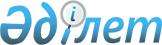 Оңалту және банкроттық саласындағы тәуекел дәрежесін бағалау өлшемшарттарын және тексеру парақтарын бекіту туралыҚазақстан Республикасы Премьер-Министрінің Бірінші орынбасары - Қазақстан Республикасы Қаржы министрінің 2020 жылғы 11 мамырдағы № 469 және Қазақстан Республикасы Ұлттық экономика министрінің 2020 жылғы 11 мамырдағы № 38 бірлескен бұйрығы. Қазақстан Республикасының Әділет министрлігінде 2020 жылғы 11 мамырда № 20614 болып тіркелді.
      Қазақстан Республикасы Кәсіпкерлік кодексінің 141-бабы 5-тармағына, сондай-ақ "Реттеуші мемлекеттік органдардың тәуекелдерді бағалау және басқару жүйесін қалыптастыру қағидаларын бекіту және "Мемлекеттік органдардың тәуекелдерді бағалау жүйесін қалыптастыру қағидаларын және тексеру парақтарының нысанын бекіту туралы" Қазақстан Республикасы Ұлттық экономика министрінің міндетін атқарушының 2018 жылғы 31 шілдедегі № 3 бұйрығына өзгерістер енгізу туралы" Қазақстан Республикасы Ұлттық экономика министрінің міндетін атқарушының 2022 жылғы 22 маусымдағы № 48 бұйрығымен (Нормативтік құқықтық актілерді мемлекеттік тіркеу тізілімінде № 28577 болып тіркелген) бекітілген Реттеуші мемлекеттік органдардың тәуекелдерді бағалау және басқару жүйесін қалыптастыру қағидаларының 4-тармағына және "Тексеру парағының нысанын бекіту туралы" Қазақстан Республикасы Ұлттық экономика министрінің міндетін атқарушының 2018 жылғы 31 шілдедегі № 3 бұйрығына (Нормативтік құқықтық актілерді мемлекеттік тіркеу тізілімінде № 17371 болып тіркелген) сәйкес БҰЙЫРАМЫЗ:
      Ескерту. Кіріспе жаңа редакцияда - ҚР Қаржы министрінің м.а. 29.12.2022 № 1342 және ҚР Ұлттық экономика министрінің 29.12.2022 № 139 (01.01.2023 бастап қолданысқа енгiзiледi) бірлескен бұйрығымен.


      1. Мыналар:
      1) осы бірлескен бұйрыққа 1-қосымшаға сәйкес оңалту және банкроттық саласындағы тәуекел дәрежесін бағалау өлшемшарттары;
      2) осы бірлескен бұйрыққа 2-қосымшаға сәйкес оңалту туралы істі сотта қарау кезеңінде уақытша әкімшіге қатысты Қазақстан Республикасының оңалту және банкроттық туралы заңнамасының сақталуын тексеру парағы;
      3) осы бірлескен бұйрыққа 3-қосымшаға сәйкес оңалту рәсімін жүргізу кезеңінде оңалтуды басқарушыға (оңалтуды басқарушының өкілеттіктерін жүзеге асыратын тұлға) қатысты Қазақстан Республикасының оңалту және банкроттық туралы заңнамасының сақталуын тексеру парағы;
      4) осы бірлескен бұйрыққа 4-қосымшаға сәйкес банкроттық туралы істі сотта қарау және банкроттық рәсімі кезеңінде уақытша басқарушыға қатысты Қазақстан Республикасының оңалту және банкроттық туралы заңнамасының сақталуын тексеру парағы;
      5) осы бірлескен бұйрыққа 5-қосымшаға сәйкес банкроттық рәсімін жүргізу кезеңінде банкроттықты басқарушыға қатысты Қазақстан Республикасының оңалту және банкроттық туралы заңнамасының сақталуын тексеру парағы бекітілсін.
      Ескерту. 1-тармақ жаңа редакцияда - ҚР Қаржы министрінің м.а. 29.12.2022 № 1342 және ҚР Ұлттық экономика министрінің 29.12.2022 № 139 (01.01.2023 бастап қолданысқа енгiзiледi) бірлескен бұйрығымен.


      2. "Оңалту және банкроттық саласындағы заңнаманы сақтағаны үшін тексеру парақтарын бекіту туралы" Қазақстан Республикасы Қаржы министрінің 2018 жылғы 22 қаңтардағы № 41 және Қазақстан Республикасы Ұлттық экономика министрінің 2018 жылғы 19 наурыздағы № 115 (Нормативтік құқықтық актілердің мемлекеттік тіркеу тізілімінде № 16734 болып тіркелді, Қазақстан Республикасы нормативтік құқықтық актілердің эталондық бақылау банкінде 2018 жылғы 24 сәуірде жарияланды) бірлескен бұйрығының күші жойылсын деп танылсын.
      3. Қазақстан Республикасы Қаржы министрлігінің Мемлекеттік кірістер комитеті заңнамада белгіленген тәртіппен:
      1) осы бірлескен бұйрықтың Қазақстан Республикасының Әділет министрлігінде мемлекеттік тіркелуін;
      2) осы бірлескен бұйрықтың Қазақстан Республикасы Қаржы министрлігінің интернет-ресурсында орналастырылуын;
      3) осы бірлескен бұйрық Қазақстан Республикасының Әділет министрлігінде мемлекеттік тіркелгеннен кейін он жұмыс күні ішінде осы тармақтың 1) және 2) тармақшаларында көзделген іс-шаралардың орындалуы туралы мәліметтерді Қазақстан Республикасы Қаржы министрлігінің Заң қызметі департаментіне ұсынуды қамтамасыз етсін.
      4. Осы бірлескен бұйрық алғашқы ресми жарияланған күнінен кейін күнтізбелік он күн өткен соң қолданысқа енгізіледі.
      "КЕЛІСІЛГЕН"
      Қазақстан Республикасы
      Бас прокуратурасының
      Құқықтық статистика
      және арнайы есепке алу
      жөніндегі комитеті Оңалту және банкроттық саласындағы тәуекел дәрежесін бағалау өлшемшарттары
      Ескерту. 1-қосымша жаңа редакцияда - ҚР Қаржы министрінің м.а. 29.12.2022 № 1342 және ҚР Ұлттық экономика министрінің 29.12.2022 № 139 (01.01.2023 бастап қолданысқа енгiзiледi) бірлескен бұйрығымен. 1-тарау. Жалпы ережелер
      1. Осы Оңалту және банкроттық саласында тәуекел дәрежесін бағалау өлшемшарттары (бұдан әрі – Өлшемшарттар) Қазақстан Республикасы Кәсіпкерлік кодексінің (бұдан әрі – Кодекс) 141-бабы 5-тармағына, "Оңалту және банкроттық туралы" Қазақстан Республикасы Заңының (бұдан әрі – Заң) 17-бабының 2-тармағына, сондай-ақ "Реттеуші мемлекеттік органдардың тәуекелдерді бағалау және басқару жүйесін қалыптастыру қағидаларын бекіту және "Мемлекеттік органдардың тәуекелдерді бағалау жүйесін қалыптастыру қағидаларын және тексеру парақтарының нысанын бекіту туралы" Қазақстан Республикасы Ұлттық экономика министрінің міндетін атқарушының 2018 жылғы 31 шілдедегі № 3 бұйрығына өзгерістер енгізу туралы" Қазақстан Республикасы Ұлттық экономика министрінің міндетін атқарушының 2022 жылғы 22 маусымдағы № 48 бұйрығымен (Нормативтік құқықтық актілерді мемлекеттік тіркеу тізілімінде № 28577 болып тіркелген) бекітілген Реттеуші мемлекеттік органдардың тәуекелдерді бағалау және басқару жүйесін қалыптастыру қағидаларының 4-тармағына сәйкес әзірленген.
      2. Осы Өлшемшарттар бақылау субъектісіне бару арқылы профилактикалық бақылау жүргізу үшін оларды іріктеу мақсатында бақылау субъектілерін тәуекел дәрежелеріне (жоғары, орта және төмен) жатқызу үшін әзірленген.
      3. Осы Өлшемшарттарда мынадай ұғымдар пайдаланылады:
      1) бақылау субъектісі – уақытша әкімші, оңалтуды (оңалтуды басқарушының өкілеттіктерін жүзеге асыратын тұлға), уақытша және банкроттықты басқарушылар;
      2) болмашы бұзушылықтар – жеке және заңды тұлғалардың, мемлекеттің мүдделері мен құқықтарының бұзылуына апарып соқпайтын, бақылау субъектісімен уәкілетті органға оңалту рәсiмiнiң немесе банкроттық рәсімінің жүзеге асырылу барысы туралы ағымдағы ақпарат ұсыну бойынша Қазақстан Республикасы заңнамасымен белгіленген талаптарды бұзу;
      3) елеулі бұзушылықтар – жеке және заңды тұлғалардың, мемлекеттің мүдделері мен құқықтарының бұзылуына апарып соғатын, оңалту рәсімі мен банкроттық рәсімінің мақсаттарына қол жеткізбеу бойынша Қазақстан Республикасы заңнамасымен белгіленген талаптарды бұзу;
      4) өрескел бұзушылықтар – бақылау субъектісіне қатысты сотқа дейінгі тергеудің не мерзімі бұзылған сотқа дейінгі тергеудің болуы, бақылау субъектісінің әрекеттерінің/әрекетсіздігінің заңсыздығын растайтын сот актілерінің болуы, жойылуы мүмкін емес Қазақстан Республикасы заңнамасымен белгіленген талаптар бұзушылығының болуы, бақылау субъектісіне бармай профилактикалық бақылау нәтижелері бойынша анықталған бұзушылықтарды жоймауы, сондай-ақ кредиторлардың Заңмен белгіленген құқықтары бұзушылығының болуы;
      5) тәуекел – бақылау субъектісінің қызметі нәтижесінде адам өміріне немесе денсаулығына, қоршаған ортаға, жеке және заңды тұлғалардың заңды мүдделеріне, мемлекеттің мүліктік мүдделеріне салдарларының ауырлық дәрежесін ескере отырып зиян келтіру ықтималдығы;
      6) тәуекел дәрежесін бағалау өлшемшарттары – бақылау субъектісінің қызметіне, салалық дамуға және оған ықпал ететін факторларға тікелей байланысты бақылау субъектілерін түрлі тәуекел дәрежелеріне жатқызуға мүмкіндік беретін сандық және сапалық көрсеткіштердің жиынтығы;
      7) тәуекел дәрежесін бағалаудың объективті өлшемшарттары (бұдан әрі - объективті өлшемшарттар) – оңалту және банкроттық саласында тәуекел дәрежесіне байланысты және жеке бақылау субъектісіне тікелей байланыссыз бақылау субъектілерін іріктеу үшін пайдаланылатын тәуекел дәрежесін бағалау өлшемшарттары;
      8) тәуекел дәрежесін бағалаудың субъективті өлшемшарттары (бұдан әрі - субъективті өлшемшарттар) – нақты бақылау субъектісінің қызметі нәтижелеріне байланысты бақылау субъектілерін іріктеу үшін пайдаланылатын тәуекел дәрежесін бағалау өлшемшарттары;
      9) тәуекелдерді бағалау және басқару жүйесі – бақылау субъектісіне бару арқылы профилактикалық бақылауды кейіннен жүзеге асыру үшін бақылау субъектілерін тәуекел дәрежелері бойынша бөлу арқылы қолайсыз факторлардың туындау ықтималдығын азайтуға бағытталған, сондай-ақ нақты бақылау субъектісі үшін тәуекел деңгейін өзгертуге бағытталған басқарушылық шешімдерді қабылдау процесі;
      10) тексеру парағы – бақылау субъектілерінің қызметіне қойылатын, олардың сақталмауы жеке және заңды тұлғалардың, мемлекеттің заңды мүдделеріне қатер төндіруге алып келетін талаптар тізбесі.
      4. Нақты бақылау субъектісіне қатысты бақылау субъектісіне бару арқылы профилактикалық бақылау, осы бақылаудың алдындағы жылы аталған бақылау субъектісіне қатысты Кодекстің 131-бабының 5-тармағына және 144-1-бабына сәйкес бақылау субъектісіне бармай профилактикалық бақылау жасалған жағдайда жүргізіледі.
      5. Бақылау субъектісіне бару арқылы профилактикалық бақылаудың жиілігі жоғары және орташа тәуекел дәрежелеріне жатқызылған бақылау субъектілеріне қатысты жүргізілген талдау нәтижелері бойынша, жылына екі реттен артық емес айқындалады.
      6. Реттеуші мемлекеттік органның бірінші басшысы бекіткен бақылау субъектілерінің жартыжылдық тізімі бақылау субъектісіне бару арқылы профилактикалық бақылауды тағайындауға негіз болып табылады.
      Бақылау субъектісіне бару арқылы профилактикалық бақылау жүргізудің жартыжылдық тізімдері бақылау субъектісіне бару арқылы профилактикалық бақылау тағайындалған объектілерді міндетті түрде көрсете отырып, бақылау субъектілеріне қатысты қалыптастырылады.
      7. Бақылау субъектісіне бару арқылы профилактикалық бақылау үшін тәуекел дәрежесін бағалау өлшемшарттары субъективті және объективті өлшемшарттар арқылы қалыптастырылады. 2-тарау. Объективті өлшемшарттар
      8. Объективті өлшемшарттарды айқындау тәуекелді айқындау арқылы жүзеге асырылады.
      9. Тәуекелді айқындау жеке және заңды тұлғалардың, мемлекеттің заңды мүдделеріне зиян келтірудің едәуір ықтималдығы негізінде объективті өлшемшарттар бойынша жүзеге асырылады.
      Жоғары дәрежелі тәуекелге мынадай бақылау субъектілері жатқызылады:
      1) табиғи монополиялар субъектiлерi болып табылатын не Қазақстан Республикасының экономикасы үшiн маңызды стратегиялық мәнi бар, азаматтардың өмiрiне, денсаулығына, ұлттық қауiпсiздiкке немесе қоршаған ортаға әсер ете алатын ұйымдар мен дара кәсіпкерлердің оңалту және банкроттық рәсімдерін жүргізудегі бақылау субъектілері;
      2) қала құраушы заңды тұлғалар болып табылатын ұйымдардың оңалту және банкроттық рәсімдерін жүргізудегі бақылау субъектілері;
      3) жер қойнауын пайдаланушы болып табылатын ұйымдар мен дара кәсіпкерлердің оңалту және банкроттық рәсімдерін жүргізудегі бақылау субъектілері.
      Тәуекелдің орташа дәрежесіне мынадай бақылау субъектілері жатады:
      1) жалпы кредиторлық берешектің 10 (он) пайызынан асатын сомада мүліктік массасы бар ұйымдар мен дара кәсіпкерлердің банкроттық рәсімін жүргізетін бақылау субъектілері, бұл ретте мұндай борышкерлердің кредиторлары талаптарының тізіліміне енгізілген кредиторлық берешектің жалпы сомасы 100 (жүз) миллион теңгеден асады;
      2) бірінші кезектегі 10 (оннан) астам кредиторы бар ұйымдар мен дара кәсіпкерлердің оңалту және банкроттық рәсімін жүргізетін бақылау субъектілері;
      3) Заңның 69-бабы 1-тармағының 1) тармақшасына сәйкес борышкерді басқару жөніндегі өкілеттіктер жүктелген ұйымдар мен дара кәсіпкерлердің оңалту рәсімін жүргізетін бақылау субъектілері.
      Объективті өлшемшарттар бойынша тәуекелдің жоғары және орташа дәрежесіне жатқызылмаған бақылау субъектілері тәуекелдің төмен дәрежесіне жатқызылуға тиіс. 3-тарау. Субъективті өлшемшарттар
      10. Субъективті өлшемшарттарды анықтау мынадай:
      1) деректер базасын қалыптастыру және ақпарат жинау;
      2) ақпаратты талдау және тәуекелді бағалау кезеңдерін қолдана отырып жүзеге асырылады.
      11. Деректер базасын қалыптастыру және ақпарат жинау Қазақстан Республикасының заңнамасын бұзатын бақылау субъектілерін анықтау үшін қажет.
      Тәуекел дәрежесін бағалау үшін мынадай ақпарат көздері:
      1) бақылау субъектісі ұсынатын есептілік пен мәліметтерді мониторингтеу нәтижелері;
      2) бақылау субъектісіне бару арқылы жүргізілген алдыңғы жоспардан тыс тексерулер мен профилактикалық бақылау нәтижелері;
      3) бақылау субъектісіне бармай жүргізілген профилактикалық бақылау нәтижелері;
      4) өтініштер мен шағымдардың болуы;
      5) мемлекеттік органдардың ресми интернет-ресурстарын, бұқаралық ақпарат құралдарын талдау;
      6) мемлекеттік органдар мен ұйымдар ұсынатын мәліметтерді талдау нәтижелері пайдаланылады.
      12. Талдау және бағалау кезінде нақты бір бақылау субъектісіне қатысты бұрын есепке алынған және пайдаланылған субъективті өлшемшарттардың деректері не Қазақстан Республикасының заңнамасына сәйкес талап қою мерзімі біткен деректер қолданылмайды.
      13. Ықтимал тәуекел мен проблеманың маңыздылығына, бұзушылықтың біржолғы немесе жүйелі сипатына, бұрын қабылданған шешімдерді талдауға байланысты әрбір ақпарат көзі бойынша субъективті өлшемшарттар айқындалады, олар тәуекел дәрежесін бағалау өлшемшарттарына сәйкес - өрескел, елеулі және болмашы бұзушылық дәрежелеріне сай болады.
      Тәуекел дәрежесін бағалаудың субъективті өлшемшарттары осы Өлшемшарттарға қосымшада жазылған.
      14. Қолданылатын ақпарат көздерінің басымдығын негізге ала отырып, субъективті өлшемшарттар бойынша тәуекел дәрежесінің жалпы көрсеткішін есептеу тәртібіне сәйкес субъективті өлшемшарттар бойынша 0-ден 100-ге дейінгі шәкілмен субъективті өлшемшарттар бойынша тәуекел дәрежесінің жалпы көрсеткіші есептеледі.
      Тәуекел дәрежесінің көрсеткіштері бойынша бақылау субъектілері: 
      1) тәуекелдің жоғары дәрежесіне – тәуекел дәрежесінің көрсеткіші 71-ден 100-ге дейін қоса алған кезде;
      2) тәуекелдің орташа дәрежесіне – тәуекел дәрежесінің көрсеткіші 31-ден 70-ке дейін қоса алған кезде;
      3) тәуекелдің төмен дәрежесіне – тәуекел дәрежесінің көрсеткіші 0 ден 30-қа дейін қоса алған кезде жатады.
      15. Бақылау субъектісіне барумен профилактикалық бақылау осы Өлшемшарттың 16-тармағында көрсетілген талаптарды қоспағанда, белгіленген бұзушылықтардың субъективті өлшемшарттарын талдау және бағалау нәтижелері бойынша оңалту рәсімі мен банкроттық рәсімінде тұрған оның объектілері бойынша нақты бақылау субъектісіне қатысты жүргізіледі.
      16. Осы Өлшемшарттарға қосымшаның 33, 39 және 40-тармақтарында көрсетілген өлшемшарттар бойынша бұзушылықтар анықталған кезде бақылау субъектісіне барумен профилактикалық бақылау ол уақытша әкімші, оңалту, уақытша және банкроттықты басқарушы ретінде тағайындалған оның барлық объектілері бойынша нақты бақылау субъектісіне қатысты жүргізіледі. 4-тарау. Тәуекелдерді басқару
      17. "Өзін-өзі реттеу туралы" Қазақстан Республикасының Заңына сәйкес ерікті мүшелікке (қатысуға) негізделген өзін-өзі реттейтін ұйымның мүшелері болып табылатын, олармен өзін-өзі реттейтін ұйым қызметінің нәтижелерін тану туралы келісім жасалған бақылау субъектілері ақпараттық жүйені қолдана отырып, жоғары тәуекел дәрежесінен орташа тәуекел дәрежесіне немесе орташа тәуекел дәрежесінен төмен тәуекел дәрежесіне ауыстырылады. 5-тарау. Тәуекелдерді бағалау және басқару жүйесін қалыптастыру ерекшеліктері
      18. Тәуекелдерді бағалау және басқару жүйесі бақылау субъектілерін нақты тәуекел дәрежелеріне жатқызатын және бақылау іс-шараларын жүргізу тізімдерін қалыптастыратын ақпараттық жүйелерді пайдалана отырып, жүргізіледі, сондай-ақ мемлекеттік статистикаға, ведомстволық статистикалық байқау қорытындыларына, сондай-ақ ақпараттық құралдарға негізделеді.
      19. Тәуекелдерді бағалау және басқарудың ақпараттық жүйесі болмаған кезде оларға қатысты бақылау субъектісіне бару арқылы профилактикалық бақылау жүзеге асырылатын субъектілер санының ең аз жол берілетін шегі осындай бақылау субъектілерінің жалпы санының 5 (бес) пайызынан аспауға тиіс.  6-тарау. Субъективті өлшемшарттар бойынша тәуекел дәрежесінің жалпы көрсеткішін есептеу
      20. Бақылау субъектісін тәуекел дәрежесіне жатқызу үшін мынадай тәуекел дәрежесі көрсеткіштерін есептеу тәртібі қолданылады:
      1) 1 (бір) өрескел бұзушылық болған кезде бақылау субъектісіне тәуекел дәрежесінің 100 көрсеткіші теңестіріледі және оған қатысты бақылау субъектісіне барып профилактикалық бақылау жүргізіледі.
      Өрескел бұзушылық болмаған кезде, тәуекел дәрежесінің көрсеткішін анықтау елеулі және болмашы дәрежедегі талаптардың жиынтық көрсеткішімен (индикаторы) есептеледі;
      2) елеулі бұзушылықтар көрсеткішін айқындау кезінде 0,7 коэффициенті қолданылады және мына формула бойынша есептеледі:
      SРз = (SР2 х 100/SР1) х 0,7, мұнда: 
      SРз – елеулі бұзушылықтар көрсеткіші;
      SР1 – елеулі бұзушылықтардың қажетті саны;
      SР2 – анықталған елеулі бұзушылықтардың саны.
      3) болмашы бұзушылықтардың көрсеткішін айқындау кезінде 0,3 коэффициенті қолданылады және мына формула бойынша есептеледі:
      SРн = (SР2 х 100/SР1) х 0,3, мұнда:
      SРн – болмашы бұзушылықтар көрсеткіші;
      SР1 – болмашы бұзушылықтардың қажетті саны;
      SР2 – анықталған болмашы бұзушылықтардың саны.
      Тәуекел дәрежесінің жалпы көрсеткіші (SР) 0-ден 100-ге дейінгі шәкілмен есептеледі және елеулі және болмашы бұзушылықтар көрсеткіштерін жинақтау жолымен мына формулаға сәйкес айқындалады:
      SР = SРз + SРн, 
      мұнда:
      SР – тәуекел дәрежесінің жалпы көрсеткіші;
      SРз – елеулі бұзушылықтар көрсеткіші;
      SРн – болмашы бұзушылықтар көрсеткіші. Тәуекелдер дәрежесін бағалаудың субъективті өлшемшарттары Оңалту туралы істі сотта қарау кезеңінде уақытша әкімшіге қатысты Қазақстан Республикасының оңалту және банкроттық туралы заңнамасының сақталуын тексеру парағы
      Ескерту. 2-қосымша жаңа редакцияда - ҚР Қаржы министрінің м.а. 29.12.2022 № 1342 және ҚР Ұлттық экономика министрінің 29.12.2022 № 139 (01.01.2023 бастап қолданысқа енгiзiледi) бірлескен бұйрығымен.
      Тексеруді/бақылау субъектісініе бару арқылы профилактикалық бақылауды 
      тағайындаған мемлекеттік орган _________________________________________
      Тексеруді/бақылау субъектісіне бару арқылы профилактикалық бақылауды тағайындау 
      туралы акт __________________________________________________ 
      №,күні) _______________________________________________________________
      Уақытша әкімшінің тегі, аты, әкесінің аты (егер ол жеке басын куәландыратын құжатта 
      көрсетілсе) (бұдан әрі – Т.А.Ә.)____________________________________ 
      ______________________________________________________________________
      Уақытша әкімшінің жеке сәйкестендіру нөмірі ______________________________
      Бақылау объектісінің атауы ______________________________________________ 
      ______________________________________________________________________
      Бақылау объектісінің жеке сәйкестендіру нөмірі/бизнес-сәйкестендіру нөмірі 
      ______________________________________________________________________
      Орналасқан жерінің мекенжайы __________________________________________ 
      ______________________________________________________________________
      Уәкілетті органның лауазымды тұлғасы (лары):
      __________________________________________ __________________ 
      (лауазымы)                                     (қолы)
      _________________________________________________________________ 
      (Т.А.Ә.)
      Тексеру парағын қабылдау туралы белгі 
      Уақытша әкімші:
      __________________________________________ __________________ 
      (Т.А.Ә.)                               (қолы)
      Күні 20______ жылғы "____" _______________ Оңалту рәсімін жүргізу кезеңінде оңалтуды басқарушыға (оңалтуды басқарушының өкілеттіктерін жүзеге асыратын тұлға) қатысты Қазақстан Республикасының оңалту және банкроттық туралы заңнамасының сақталуын тексеру парағы
      Ескерту. 3-қосымша жаңа редакцияда - ҚР Қаржы министрінің м.а. 29.12.2022 № 1342 және ҚР Ұлттық экономика министрінің 29.12.2022 № 139 (01.01.2023 бастап қолданысқа енгiзiледi) бірлескен бұйрығымен.
      Тексеруді/бақылау субъектісіне бару арқылы профилактикалық бақылауды 
      тағайындаған мемлекеттік орган______________________________ 
      ____________________________________________________________________ 
      ____________________________________________________________________
      Тексеруді/бақылау субъектісіне бару арқылы профилактикалық бақылауды тағайындау 
      туралы акт________________________________________________ 
      (№, күні) ____________________________________________________________
       Оңалтуды басқарушының (оңалтуды басқарушының өкілеттіктерін жүзеге 
      асыратын адамның) тегі, аты, әкесінің аты (егер ол жеке басын куәландыратын 
      құжатта көрсетілсе) (бұдан әрі – Т.А.Ә.)__________________________________ 
      ____________________________________________________________________ 
      Оңалтуды басқарушының (оңалтуды басқарушының өкілеттіктерін жүзеге 
      асыратын адамның) жеке сәйкестендіру нөмірі ___________________________
      Бақылау объектісінің атауы ____________________________________________ 
      ____________________________________________________________________
      Бақылау объектісінің жеке сәйкестендіру нөмірі/бизнес-сәйкестендіру нөмірі 
      ____________________________________________________________________
      Орналасқан жерінің мекенжайы ________________________________________ 
      ____________________________________________________________________
      Уәкілетті органның лауазымды тұлғасы (лары):
      __________________________________ ________________________ 
      (лауазымы)                         (қолы)
      ______________________________________________________________ 
      (Т.А.Ә.)
      Тексеру парағын қабылдау туралы белгі 
      Оңалтуды басқарушы (оңалтуды басқарушы өкілеттіктерін жүзеге асыратын тұлға):
      __________________________________ _______________________ 
      (Т.А.Ә.)                         (қолы)
      Күні 20___ жылғы "____"_____________ Банкроттық туралы істі сотта қарау және банкроттық рәсімі кезеңінде уақытша басқарушыға қатысты Қазақстан Республикасының оңалту және банкроттық туралы заңнамасының сақталуын тексеру парағы
      Ескерту. 4-қосымша жаңа редакцияда - ҚР Қаржы министрінің м.а. 29.12.2022 № 1342 және ҚР Ұлттық экономика министрінің 29.12.2022 № 139 (01.01.2023 бастап қолданысқа енгiзiледi) бірлескен бұйрығымен.
      Тексеруді/бақылау субъектісіне бару арқылы профилактикалық бақылауды 
      тағайындаған мемлекеттік орган ___________________________ 
      __________________________________________________________________ 
      __________________________________________________________________
      Тексеруді/бақылау субъектісіне бару арқылы профилактикалық бақылауды тағайындау 
      туралы акт______________________________________________ 
      _________________________________________________________________ 
      (№, күні) _________________________________________________________
      Уақытша басқарушының тегі, аты, әкесінің аты (егер ол жеке басын куәландыратын 
      құжатта көрсетілсе) (бұдан әрі – Т.А.Ә.) 
      __________________________________________________________________ 
      __________________________________________________________________
      Уақытша басқарушының жеке сәйкестендіру нөмірі 
      __________________________________________________________________
      Бақылау объектісінің атауы __________________________________________ 
      __________________________________________________________________
      Бақылау объектісінің жеке сәйкестендіру нөмірі/бизнес-сәйкестендіру нөмірі 
      __________________________________________________________________
      Орналасқан жерінің мекенжайы ______________________________________ 
      __________________________________________________________________
      Уәкілетті органның лауазымды тұлғасы (лары):
      ____________________________________ ____________________ 
      (лауазымы)                         (қолы)
      ____________________________________________________________ 
      (Т.А.Ә.)
      Тексеру парағын қабылдау туралы белгі 
      Уақытша басқарушы:
      ____________________________________ ____________________ 
      (Т.А.Ә.)                         (қолы)
      Күні 20______ жылғы "____"__________ Банкроттық рәсімін жүргізу кезеңінде банкроттықты басқарушыға қатысты Қазақстан Республикасының оңалту және банкроттық туралы заңнамасының сақталуын тексеру парағы
      Ескерту. 5-қосымша жаңа редакцияда - ҚР Қаржы министрінің м.а. 29.12.2022 № 1342 және ҚР Ұлттық экономика министрінің 29.12.2022 № 139 (01.01.2023 бастап қолданысқа енгiзiледi) бірлескен бұйрығымен.
      Тексеруді/бақылау субъектісіне бару арқылы профилактикалық бақылауды 
      тағайындаған мемлекеттік орган ______________________________ 
      ____________________________________________________________________
      Тексеруді/бақылау субъектісіне бару арқылы профилактикалық бақылауды тағайындау 
      туралы акт________________________________________________ 
      ____________________________________________________________________ 
      (№, күні) ____________________________________________________________
      Банкроттықты басқарушының тегі, аты, әкесінің аты (егер ол жеке басын 
      куәландыратын құжатта көрсетілсе) (бұдан әрі - Т.А.Ә.) 
      ____________________________________________________________________ 
      ____________________________________________________________________
      Банкроттықты басқарушының жеке сәйкестендіру нөмірі 
      ____________________________________________________________________
      Бақылау объектісінің атауы ____________________________________________ 
      ____________________________________________________________________
      Бақылау объектісінің жеке сәйкестендіру нөмірі/бизнес-сәйкестендіру нөмірі 
      ____________________________________________________________________
      Орналасқан жерінің мекенжайы ________________________________________ 
      ____________________________________________________________________
      Уәкілетті органның лауазымды тұлғасы (лары):
      ___________________________________________ __________________ 
      лауазымы)                               (қолы)
      _________________________________________________________________ 
      (Т.А.Ә.)
      Тексеру парағын қабылдау туралы белгі Банкроттықты басқарушы:
      ___________________________________________ _______________ 
      (Т.А.Ә.)                         (қолы)
      Күні 20___ жылғы "____"__________
					© 2012. Қазақстан Республикасы Әділет министрлігінің «Қазақстан Республикасының Заңнама және құқықтық ақпарат институты» ШЖҚ РМК
				
Қазақстан Республикасының
Ұлттық экономика министрі
__________Р. Даленов
Қазақстан Республикасы
Премьер-Министрінің
Бірінші Орынбасары – 
Қаржы министрі
__________А. СмаиловҚазақстан Республикасы
Премьер-Министрінің
Бірінші орынбасары –
Қазақстан Республикасы
Қаржы министрінің
2020 жылғы 11 мамырдағы
№ 469 және
Қазақстан Республикасы
Ұлттық экономика министрінің
2020 жылғы 11 мамырдағы
№ 38 бірлескен бұйрығына
1-қосымшаОңалту және банкроттық
саласында тәуекел дәрежесін
бағалау өлшемшарттарына
қосымша
№
Өлшемшарттар
Бұзушылық дәрежесі
Бақылау субъектісі ұсынатын есептілік пен мәліметтерді мониторингтеу нәтижелері
Бақылау субъектісі ұсынатын есептілік пен мәліметтерді мониторингтеу нәтижелері
Бақылау субъектісі ұсынатын есептілік пен мәліметтерді мониторингтеу нәтижелері
1
Оңалту жоспарын орындауды қамтамасыз ету (оңалтуды басқарушы үшін)
Елеулі
2
Кредиторлар талаптарының тізілімін жүргізу (оңалтуды және банкроттықты басқарушылар үшін)
Өрескел
3
Оңалту рәсiмiнiң немесе банкроттық рәсімінің жүзеге асырылу барысы туралы ағымдағы ақпаратты уәкiлеттi органға беру (оңалтуды және банкроттықты басқарушылар үшін)
Болмашы
4
Банкроттың құрылтай құжаттарын, есепке алу құжаттамасын, банкроттың мүлкіне құқықтық растайтын құжаттарын, мөрлерiн (болған кезде), мөртабандарын, материалдық және банкротқа тиесілі өзге де құндылықтарын уақытша, оңалтуды басқарушыдан немесе алғы банкроттықты басқарушыдан оны тағайындау күнінен бастап 3 (үш) жұмыс күнінен кешіктермей қабылдау (оңалтуды және банкроттықты басқарушылар үшін)
Елеулі
5
Борышкердің мүлкін күзету мен бақылауды қамтамасыз ету (оңалтуды және банкроттықты басқарушылар үшін)
Елеулі
6
Кредиторлар комитетінің шешімі бойынша әкімшілік шығыстарды төлеу (банкроттықты басқарушы үшін)
Өрескел
Бақылау субъектісіне барып жасалған алдыңғы жоспардан тыс тексерулер және профилактикалық бақылау нәтижелері
Бақылау субъектісіне барып жасалған алдыңғы жоспардан тыс тексерулер және профилактикалық бақылау нәтижелері
Бақылау субъектісіне барып жасалған алдыңғы жоспардан тыс тексерулер және профилактикалық бақылау нәтижелері
7
Борышкердің мүлкін басқаруға қабылдау және оны күзету мен бақылауды қамтамасыз ету (оңалтуды басқарушы үшін)
Елеулі
8
Кредиторлар жиналысының өткізілу күні, уақыты және жері туралы кредиторларға хабарлау (оңалтуды және банкроттықты басқарушылар үшін)
Елеулі
9
Кредиторлар комитеті отырысының өткізілуі туралы кредиторларға хабарлау (оңалтуды және банкроттықты басқарушылар үшін)
Елеулі
10
Кредиторлар комитеті отырысының хаттамасын қол қойылған күннен бастап 3 (үш) жұмыс күні ішінде уәкілетті органға, кредиторлар комитетінің мүшелеріне жолдау (оңалтуды және банкроттықты басқарушылар үшін)
Елеулі
11
Оңалту жоспарын орындауды қамтамасыз ету (оңалтуды басқарушы үшін)
Елеулі
12
Кредиторлар талаптарының тізілімін жүргізу (оңалтуды және банкроттықты басқарушылар үшін)
Өрескел
13
Кредиторлар талаптарын қанағаттандыру кезінде кезекті сақтау (оңалтуды басқарушы үшін)
Өрескел
14
Кәдімгі коммерциялық операциялар шеңберінен тыс мәмілелерді кредиторлар жиналысымен келісу (оңалтуды басқарушы үшін)
Елеулі
15
Борышкер шығыстарының, оның ішінде борышкер жұмыскерлерінің еңбекақысын төлеуге арналған шығыстарының ұлғаюына әкеп соқтыратын шешімді кредиторлар жиналысымен келісу (оңалтуды басқарушы үшін)
Елеулі
16
Оңалту жоспарын орындау барысында борышкердің мүлкін сату бойынша электрондық аукционды өткізу тәртібін сақтау (оңалтуды басқарушы үшін)
Елеулі
17
Оңалту рәсiмiнiң немесе банкроттық рәсімінің жүзеге асырылу барысы туралы ағымдағы ақпаратты уәкiлеттi органға беру (оңалтуды және банкроттықты басқарушылар үшін)
Болмашы
18
Әр айдың 15 (он бесіне) дейін борышкердің қаржылық жағдайы, алдыңғы айда жасалған мәмілелер туралы ақпаратты кредиторлар комитеті мүшелерінің назарына жеткізу (оңалтуды басқарушы үшін)
Елеулі
19
Банкроттың құрылтай құжаттарын, есепке алу құжаттамасын, банкроттың мүлкіне құқықтық растайтын құжаттарын, мөрлерiн (болған кезде), мөртабандарын, материалдық және банкротқа тиесілі өзге де құндылықтарын уақытша басқарушыдан оны тағайындау күнінен бастап 3 (үш) жұмыс күнінен кешіктермей қабылдау (банкроттықты басқарушы үшін)
Елеулі
20
Мемлекеттік органдардан, жеке және заңды тұлғалардан банкрот, оған тиесілі (тиесілі болған) мүлік туралы ақпаратты және растайтын құжаттардың көшірмелерін, егер бұл ақпарат оған уақытша басқарушымен берілмесе, оны тағайындау күнінен бастап 7 (жеті) жұмыс күнінен кешіктермей талап ету (банкроттықты басқарушы үшін)
Елеулі
21
Уәкілетті органнан банкрот деп тану туралы заңды күшіне енген сот шешімі бар тұлғаның банктік шоттарының болуы және нөмірлері, осы шоттардағы ақшаның қалдықтары және қозғалысы туралы ақпарат сұрату, оны тағайындау күнінен бастап 7 (жеті) жұмыс күнінен кешіктермей (банкроттықты басқарушы үшін)
Елеулі
22
Борышкердің мүлкін күзету мен бақылауды қамтамасыз ету (банкроттықты басқарушы үшін)
Елеулі
23
Кредиторлар комитетімен банкроттық рәсімін жүргізу бойынша келімшартты оны тағайындау күнінен 10 (он) жұмыс күні ішінде жасау (банкроттықты басқарушы үшін)
Елеулі
24
Банкроттың мүлкін сатуды сату жоспарына сәйкес жүзеге асыру (банкроттықты басқарушы үшін)
Өрескел
25
Борышкердің пайдасына ақша түскеннен кейiн 5 (бес) жұмыс күнінен кешіктірмей кредиторлармен есеп айырысуды жүзеге асыру (банкроттықты басқарушы үшін)
Елеулі
26
Кезектілікті сақтай отырып, кредиторлармен есеп айырысуды кредиторлардың талаптарын қанағаттандыру (банкроттықты басқарушы үшін)
Өрескел
27
Есептік ай үшін төленуге жататын әкімшілік шығыстар сомасын көрсетумен жұмыс нәтижелері жөніндегі ай сайынғы есепті кредиторлар комитетіне ұсыну (банкроттықты басқарушы үшін)
Елеулі
28
Кредиторлар комитетінің шешімі бойынша әкімшілік шығыстарды төлеу (банкроттықты басқарушы үшін)
Өрескел
Бақылау субъектісіне бармай жасалған профилактикалық бақылау нәтижелері
Бақылау субъектісіне бармай жасалған профилактикалық бақылау нәтижелері
Бақылау субъектісіне бармай жасалған профилактикалық бақылау нәтижелері
29
Оңалту рәсімі тоқтатылған, сондай-ақ таратылған борышкерлер бойынша жойылуы мүмкін емес Заң нормаларын бұзушылықтың болуы (оңалтуды және банкроттықты басқарушылар үшін)
Өрескел
30
Банкроттық рәсімі немесе оңалту рәсімі қолданылып жатқан борышкерлер бойынша жойылуы мүмкін емес Заң нормаларын бұзушылықтың болуы (оңалтуды және банкроттықты басқарушылар үшін)
Өрескел
31
Бақылау субъектісіне бармай профилактикалық бақылау нәтижелері бойынша анықталған бұзушылықтарды жоймау
Өрескел
Өтініштер мен шағымдардың болуы
Өтініштер мен шағымдардың болуы
Өтініштер мен шағымдардың болуы
32
Бұзушылық фактілері расталған 2 (екі) және одан да көп жеке және (немесе) заңды тұлғалардың шағымдарының болуы (оңалтуды және банкроттықты басқарушылар үшін)
Өрескел
Мемлекеттік органдардың ресми интернет-ресурстарын, бұқаралық ақпарат құралдарын талдау
Мемлекеттік органдардың ресми интернет-ресурстарын, бұқаралық ақпарат құралдарын талдау
Мемлекеттік органдардың ресми интернет-ресурстарын, бұқаралық ақпарат құралдарын талдау
33
Кредиторды кредиторлар жиналысы отырысының өтетiн күнi, уақыты мен орны туралы хабардар етпеу не тиiсiнше хабардар етпеу (оңалтуды және банкроттықты басқарушылар үшін)
Елеулі
34
Борышкердің мүлкін сату бойынша электрондық аукционды өткізу тәртібін сақтамау (оңалтуды және банкроттықты басқарушылар үшін)
Елеулі
Мемлекеттік органдар мен ұйымдар ұсынатын мәліметтерді талдау нәтижелері
Мемлекеттік органдар мен ұйымдар ұсынатын мәліметтерді талдау нәтижелері
Мемлекеттік органдар мен ұйымдар ұсынатын мәліметтерді талдау нәтижелері
35
Бақылау субъектісіне қатысты басталған экономикалық қызмет саласындағы, сондай-ақ сыбайлас жемқорлық және мемлекеттік қызмет пен мемлекеттік басқару мүдделеріне қарсы қылмыстық құқық бұзушылық жасау фактілері бойынша сотқа дейінгі тергеудің не мерзімі бұзылған сотқа дейінгі тергеудің болуы (оңалтуды және банкроттықты басқарушылар үшін)
Өрескел
36
2 (екі) және одан да көп бақылау субъектісінің әрекетінің/әрекетсіздігінің заңсыздығын растайтын заңды күшіне енген сот актілерінің (оның ішінде жеке ұйғарымдардың) болуы не оның әрекетінің/әрекетсіздігінің нәтижелері бойынша кредиторлар мен борышкердің мүдделеріне залал келтіру (оңалтуды және банкроттықты басқарушылар үшін)
ӨрескелҚазақстан Республикасы
Премьер-Министрінің
Бірінші орынбасары –
Қазақстан Республикасы
Қаржы министрінің
2020 жылғы 11 мамырдағы
№ 469 және
Қазақстан Республикасы
Ұлттық экономика министрінің
2020 жылғы 11 мамырдағы
№ 38 бірлескен бұйрығына
2-қосымша
№
Талаптар тізбесі
Талаптарға сәйкес келеді
Талаптарға сәйкес келмейді
1
2
3
4
1
Оңалту туралы іс қозғалған күннен бастап 2 (екі) жұмыс күні ішінде уәкілетті органға оңалту туралы іс қозғау туралы хабарландыруды жіберу және уәкілетті органның интернет-ресурсында орналастыру үшін кредиторлар талаптарын мәлімдеу тәртібін қазақ және орыс тілдерінде жолдау
2
Борышкердің қаржылық тұрақтылығы туралы қорытындыны жасау мақсатында бухгалтерлік есеп және қаржылық есептілік құжаттарының негізінде борышкердің қаржылық жағдайы туралы мәліметті жинауды жүзеге асыру
3
Борышкердің қаржылық тұрақтылығы туралы қорытындыны жасау
4
Борышкердің қаржылық тұрақтылығы туралы қорытындыны сотқа үлгілік нысанға сәйкес ұсыну
5
Кредиторлар талаптары мәлімделген кезден бастап 10 (он) жұмыс күні ішінде оларды қарау және танылған талаптарды тізілімге енгізу
6
Кредитордың талаптарын қарау нәтижелері туралы (толық көлемде немесе бір бөлігінде тану немесе танымау туралы) шешім қабылдаған күннен кейінгі күні оны жазбаша (танымау себептерін көрсете отырып) хабардар ету
7
Кредиторлар талаптарының тізілімін қалыптастыру
8
Тағайындалған күннен бастап 2 (екі) айдан аспайтын мерзімде кредиторлар талаптарының тізілімін, сондай-ақ талаптары танылмаған кредиторлардың тізбесін қалыптастыру және уәкілетті органның интернет-ресурсында орналастыру үшін оны уәкілетті органға қазақ және орыс тілдерінде жолдау
9
Кредиторлардың алғашқы жиналысының өткізілу орны мен күні туралы барлық кредиторларға хабарлау
10
Кредиторлардың алғашқы жиналысын ұйымдастыру және өткізу
11
Кредиторлардың алғашқы жиналысымен борышкерді басқару бойынша өкілеттікті оңалтуды басқарушыға жүктеу туралы шешім қабылдаған күннен бастап 3 (үш) жұмыс күні ішінде уәкілетті органға кредиторлардың алғашқы жиналысы хаттамасын ұсыну
12
Мәмілелер анықталған жағдайда, мұндай мәмілелерді жарамсыз деп тану туралы өтінішпен сотқа жүгіну, оның ішінде мәмілені анықтаған кредитордың өтінішхаты бойынша жүгінуҚазақстан Республикасы
Премьер-Министрінің
Бірінші орынбасары –
Қазақстан Республикасы
Қаржы министрінің
2020 жылғы 11 мамырдағы
№ 469 және
Қазақстан Республикасы
Ұлттық экономика министрінің
2020 жылғы 11 мамырдағы
№ 38 бірлескен бұйрығына
3-қосымша
р/с №
Талаптар тізбесі
Талаптарға сәйкес келеді
Талаптарға сәйкес келмейді
1
2
3
4
1
Борышкердің мүлкін басқаруға қабылдау және борышкердің мүлкін күзету мен бақылауды қамтамасыз ету
2
Кредиторлар жиналысының өткізілу күні, уақыты және орны туралы кредиторларға хабарлау
3
Кредиторлар комитеті отырысының өткізілуі туралы отырыстың өткізілу күніне дейін 5 (бес) жұмыс күні ішінде хабарлау
4
 Кредиторлар комитеті отырысының хаттамасын қол қойылған күннен бастап 3 (үш) жұмыс күні ішінде уәкілетті органға, кредиторлар комитетінің мүшелеріне жолдау
5
Оңалту жоспарын орындауды қамтамасыз ету
6
Оңалту жоспарына өзгертулер мен толықтырулар енгізуді кредиторлар жиналысымен келісу
7
Оңалту жоспарына өзгертулер мен толықтырулар енгізу туралы өтінішті кредиторлар жиналысымен келісілген күннен бастап 5 (бес) күннен кішіктірмей сотқа жолдау
8
Кредиторлар талаптарының тізілімін жүргізу
9
Кредиторлар талаптарының қалыптастырылған тізіліміне өзгертулер мен толықтырулар енгізу
10
Кредиторлар талаптарын қанағаттандыру кезінде кезекті сақтау
11
Кәдімгі коммерциялық операциялар шеңберінен тыс мәмілелерді кредиторлар жиналысымен келісу 
12
Борышкер шығыстарының, оның ішінде борышкер жұмыскерлерінің еңбекақысын төлеуге арналған шығыстарының ұлғаюына әкеп соқтыратын шешімді кредиторлар жиналысымен келісу
13
Егер талаптарды есепке жатқызу кредиторлар талаптарын қанағаттандыру кезегін бұзбайтын болса, тікелей, өзара, басқа тұлғаларды тартусыз болса кредиторға талаптарды есепке жатқызу туралы мәлiмдемеу
14
Борышкермен немесе оның уәкілетті адамымен жасалған мәмілелерді оңалту туралы іс қозғалғанға дейін 3 (үш) жыл ішінде анықтау
15
Мәмілелерді жарамсыз деп тану не сот тәртібімен мүлікті қайтару туралы, оның ішінде осындай мәмілені анықтаған кредитордың өтінішхаты бойынша талаптарды қою
16
Егер оңалту рәсімін қолданғаннан кейін туындаған борышкердің ақшалай міндеттемелерінің жалпы сомасы сотпен оңалту рәсімін қолдану туралы шешім қабылдаған күні кредиторлық берешектің жалпы сомасының 5 (бес) пайызынан асса, борышкердің жаңадан ақшалай міндеттемелеріне әкеліп соғатын мәмiлелерді кредиторлар жиналысымен келісу
17
Борышкердің өтелуі мүмкін емес дебиторлық қарыз сомасын кредиторлар жиналысына бекіту үшін ұсыну
18
Әкімшілік шығыстар сметасын және оңалту рәсімін жүргізу үшін тартылатын жұмыскерлер санын кредиторлар комитетіне ұсыну
19
Оңалту жоспарын орындау барысында борышкердің мүлкін сату бойынша электрондық аукционды өткізу тәртібін сақтау
20
Оңалту рәсiмiнiң жүзеге асырылу барысы туралы ағымдағы ақпаратты уәкiлеттi органға беру
21
Әр айдың 15 (он бесіне) дейін борышкердің қаржылық жағдайы, алдыңғы айда жасалған мәмілелер туралы ақпаратты кредиторлар комитеті мүшелерінің назарына жеткізу
22
Кредиторлар комитетінің талабы бойынша кез келген ақпаратты ұсыну
23
Кредитордың жазбаша сұрау салуы негiзiнде оған өз қызметiнiң жүзеге асырылу барысы, борышкердің қаржылық жағдайы туралы толық ақпаратты оны қабылдау күнінен 10 (он) жұмыс күнінен кешіктірмей беру
24
Бұрын оңалту рәсімі кезінде борышкерді басқару дара кәсіпкер - борышкермен не мүліктің иесімен өкілетті орган немесе тұлғамен, заңды тұлға - борышкердің құрылтайшысымен (қатысушысы) не шеттетілген оңалтуды басқарушымен жүзеге асырылған кезде оңалту кезінде заңсыз әрекеттерді жасау фактілерін анықтау
25
Оңалтуды басқарушы шеттетілген (босатылған) кезде борышкердiң құрылтай құжаттарын, есепке алу құжаттамасын, борышкердің мүлікке құқықтық белгілейтін құжаттарын, мөрлерiн (болған кезде), мөртабандарын, материалдық және борышкерге тиесілі өзге де құндылықтарын жаңадан тағайындалған оңалтуды басқарушыға тағайындалған күннен бастап 3 (үш) жұмыс күні ішінде беру
26
Сот оңалту рәсімін тоқтату, банкрот деп тану және оны банкроттық рәсімін қозғаумен тарату туралы шешім қабылдаған кезде құрылтай құжаттарын, мөрлерiн (болған кезде), мөртабандарын - 3 (үш) жұмыс күні ішінде, есепке алу құжаттамасын - 10 (он) жұмыс күні ішінде, материалдық және банкротқа тиесілі өзге де құндылықтарын – 20 (жиырма) жұмыс күні ішінде банкроттықты басқарушыға беру
27
Сотқа оңалту рәсімін тоқтату туралы өтініш беру
28
Борышкердің қаржылық тұрақтылығы туралы қорытындыны жасау
29
Оңалту рәсімін жүргізу мерзімін ұзартуды кредиторлар жиналысымен келісу
30
Оңалту рәсімін жүргізу мерзімін ұзарту туралы қолдаухатты оның өтуіне дейін 20 (жиырма) күн бұрын беру
31
Қорытынды есепті кредиторлар жиналысымен келісу
32
Қорытынды есепті сотқа ұсынуҚазақстан Республикасы
Премьер-Министрінің
Бірінші орынбасары –
Қазақстан Республикасы
Қаржы министрінің
2020 жылғы 11 мамырдағы
№ 469 және
Қазақстан Республикасы
Ұлттық экономика министрінің
2020 жылғы 11 мамырдағы
№ 38 бірлескен бұйрығына
4-қосымша
№
Талаптар тізбесі
Талаптарға сәйкес келеді
Талаптарға сәйкес келмейді
1
2
3
4
1
Банкроттық туралы іс қозғалған күннен бастап, ал өтініш беруші салық және кеден төлемдері бойынша кредитор, мемлекеттік орган немесе мемлекеттің қатысуымен заңды тұлға болған жағдайда тағайындалған күннен бастап 2 (екі) жұмыс күні ішінде уәкілетті органға банкроттық туралы іс қозғау туралы хабарландыруды және кредиторлардың талаптарды мәлімдеу тәртібін қазақ және орыс тілдерінде уәкілетті органның интернет-ресурсында орналастыру үшін жолдау
2
Борышкердің қаржылық тұрақтылығы туралы қорытындыны жасау мақсатында бухгалтерлік есеп және қаржылық есептілік құжаттарының негізінде борышкердің қаржылық жағдайы туралы мәліметті жинауды жүзеге асыру
3
Борышкердің қаржылық тұрақтылығы туралы қорытындыны жасау
4
Борышкердің қаржылық тұрақтылығы туралы қорытындыны сотқа ұсыну
5
Кредиторлар талаптары мәлімделген кезден бастап 10 (он) жұмыс күні ішінде оларды қарау және танылған талаптарды тізілімге енгізу
6
Кредитордың талаптарын қарау нәтижелері туралы (толық көлемде немесе бір бөлігінде тану немесе танымау туралы) шешім қабылдаған күннен кейінгі күні оны жазбаша (танымау себептерін көрсете отырып) хабардар ету
7
Сот орындаушыларынан борышкерден ақшаны өндіріп алу туралы заңды күшіне енген сот шешімін алған күнінен бастап 2 (екі) жұмыс күні ішінде кредиторларды банкроттық туралы іс қозғалуы (борышкерді банкрот деп тану) және талаптарды мәлімдеу тәртібі туралы хабардар ету
8
Өмiріне немесе денсаулығына зиян келтiргенi үшiн борышкер жауаптылықта болатын азаматтарды банкроттық туралы іс қозғалған күннен, ал өтініш беруші салық және кеден төлемдері бойынша кредитор, мемлекеттік орган немесе мемлекеттің қатысуымен заңды тұлға болған жағдайда оны тағайындау күнінен бастап 2 (екі) жұмыс күні ішінде банкроттық туралы іс қозғалуы (борышкерді банкрот деп тану) және талаптарды мәлімдеу тәртібі туралы хабардар ету
9
Сотпен борышкерді банкрот деп тану туралы шешім қабылдаған күніне кредиторлардың шетел валютасында көрсетілген талаптарын Қазақстан Республикасының Ұлттық Банкі белгілеген ресми бағам бойынша теңгемен есепке алуды қамтамасыз ету
10
Кредиторлар талаптарының тізілімін қалыптастыру
11
Қалыптастырылған кредиторлар талаптарының тізілімін, сондай-ақ талаптары танылмаған кредиторлардың тізбесін уәкілетті органның интернет-ресурсында орналастыру үшін оны уәкілетті органға оны қалыптастыру күнінен бастап 3 (үш) жұмыс күнінен кешіктірмей жолдау
12
Борышкер банкрот деп танылған күннен бастап 2 (екі) жұмыс күні ішінде боршыкерді банкрот деп тану туралы жарияланымды қазақ және орыс тілдерінде уәкілетті органның интернет-ресурсында орналастыру үшін уәкілетті органға жолдау
13
Банкроттың құрылтай құжаттарын, есепке алу құжаттамасын, банкроттың мүлкіне құқықтық растайтын құжаттарын, мөрлерiн (ол болған кезде), мөртабандарын, материалдық және банкротқа тиесілі өзге де құндылықтарын банкроттың лауазымды тұлғаларынан қабылдау
14
Борышкер банкрот деп танылған күннен бастап 7 (жеті) жұмыс күні ішінде уәкілетті органнан банкрот деп тану туралы заңды күшіне енген сот шешімі бар тұлғаның банктік шоттарының болуы және нөмірлері, осы шоттардағы ақшаның қалдықтары және қозғалысы туралы ақпарат сұрату
15
Банкроттың қызметкерлерін еңбек шартының алдағы уақытта тоқтатылатыны туралы хабардар ету
16
Борышкердің мүліктік массасына түгендеу жүргiзу
17
Бірінші кредиторлар жиналысына түгендеу жөнiндегi есепті ұсыну
18
Банкроттықты басқарушы тағайындалғанға дейінгі мерзім ішінде құны елеулі төмендейтін мүлік (тез бұзылатын тауарлар, мал және жедел өткізуді талап ететін өзге де тауарлар) болған жағдайларда, осындай мүлік анықталған күннен бастап 3 (үш) жұмыс күнінен кешіктірілмейтін мерзімде осындай мүлікті сату жоспарын жасау
19
Кепілді кредиторға кепіл мүлікті заттай қабылдау туралы ұсынысты сот борышкерді банкрот деп тану туралы жолдау шешім қабылдаған күннен бастап 5 (бес) жұмыс күні ішінде жолдау
20
Кредиторлар жиналысының өткізілу күні, уақыты және орны туралы кредиторларға хабарлау
21
Бірінші кредиторлар жиналысын ұйымдастыру және өткізу
22
Банкроттық рәсімінің жүргізілу барысы туралы кредиторға, дара кәсіпкер-банкротқа, мүліктің иесіне (ол уәкілеттік берген), банкрот-заңды тұлғаның құрылтайшысына (қатысушысына) жазбаша сұрау салуы негiзiнде сұрау салуы алынған күннен бастап 3 (үш) жұмыс күнінен кешіктірмей хабарлау
23
Банкроттық рәсiмiнiң жүзеге асырылу барысы туралы ағымдағы ақпаратты уәкiлеттi органға беру
24
Борышкер мен оның кредиторларының мүдделерін қозғайтын сот актісінің көшірмесін осы сот актісіне шағымдану туралы мәселені қарау үшін өтініші бойынша банкроттық туралы іс қозғалған кредиторға не борышкерге оны алған күннен бастап 3 (үш) жұмыс күні ішінде ұсыну
25
Мәмілелер анықталған кезде, мұндай мәмілелерді жарамсыз деп тану туралы өтінішпен сотқа жүгіну, оның ішінде осындай мәмілені анықтаған кредитордың өтінішхаты бойынша жүгіну
26
Борышкерді банкрот деп тану туралы сот шешімінің күші жойылған кезде борышкердiң құрылтай құжаттарын, есепке алу құжаттамасын, борышкердің мүлікке құқықтық белгілейтін құжаттарын, мөрлерiн (болған кезде), мөртабандарын, материалдық және борышкерге тиесілі өзге де құндылықтарын тиісті сот актісі қабылданған күннен бастап 3 (үш) жұмыс күні ішінде борышкерге беру
27
Борышкердiң құрылтай құжаттарын, есепке алу құжаттамасын, борышкердің мүлікке құқықтық белгілейтін құжаттарын, мөрлерiн (болған кезде), мөртабандарын, материалдық және борышкерге тиесілі өзге де құндылықтарын банкроттықты басқарушыға ол тағайындалған күннен бастап 3 (үш) жұмыс күні ішінде беруҚазақстан Республикасы
Премьер-Министрінің
Бірінші орынбасары –
Қазақстан Республикасы
Қаржы министрінің
2020 жылғы 11 мамырдағы
№ 469 және
Қазақстан Республикасы
Ұлттық экономика министрінің
2020 жылғы 11 мамырдағы
№ 38 бірлескен бұйрығына
5-қосымша
р/с №
Талаптар тізбесі
Талаптарға сәйкес келеді
Талаптарға сәйкес келмейді
1
2
3
4
1
Банкроттың құрылтай құжаттарын, есепке алу құжаттамасын, банкроттың мүлкіне құқықтық растайтын құжаттарын, мөрлерiн (болған кезде), мөртабандарын, материалдық және банкротқа тиесілі өзге де құндылықтарын уақытша басқарушыдан оны тағайындау күнінен бастап 3 (үш) жұмыс күнінен кешіктермей қабылдау
2
Мемлекеттік органдардан, жеке және заңды тұлғалардан банкрот, оған тиесілі (тиесілі болған) мүлік туралы ақпаратты және растайтын құжаттардың көшірмелерін, егер көрсетілген ақпаратты оған уақытша басқарушы берілмесе, оны тағайындау күнінен бастап 7 (жеті) жұмыс күнінен кешіктермей талап ету
3
Уәкілетті органға тағайындалғаннан кейін 7 (жеті) жұмыс күнінен кешіктірмей банкрот деп тану туралы сот шешімі заңды күшіне енген тұлғаның банк шоттарының болуы және нөмерлері туралы, осы шоттардағы ақша қалдықтары мен қозғалысы туралы ақпарат беру туралы сұрау салуды жолдау
4
Банкроттың мүлкін күзету мен бақылауды қамтамасыз ету
5
Кредиторлар комитетімен банкроттық рәсімді жүргізу туралы келімшартты тағайындалған күннен 10 (он) жұмыс күні ішінде жасау
6
Кредиторлар жиналысы отырыстарының өткізілу күні, уақыты және жері туралы кредиторларға хабарлау
7
Кредиторлар комитеті отырыстарының өткізілу күні, уақыты және орны туралы кредиторларға хабарлау
8
Кредиторлар комитеті отырысының хаттамасын қол қойылған сәтінен бастап 3 (үш) жұмыс күні ішінде уәкілетті органға, кредиторлар комитетінің мүшелеріне жолдау
9
Кредиторлар комитеті дебиторлық берешекті сату немесе факторинг шартын жасасу туралы шешім қабылдаған жағдайларды қоспағанда, банкрот алдында берешегі бар тұлғалардан ондай тұлғаларды анықтау күнінен бастап 7 (жеті) жұмыс күнінен кешіктірмей берешекті сот тәртібімен өндіріп алу туралы талап қою
10
Кредиторлар комитеті хаттамаға қол қойған күннен бастап 7 (жеті) жұмыс күнінен кешіктірмей реверсивті факторинг шартын жасау
11
Борышкерлер немесе ол уәкілеттік берген адамы банкроттық туралы іс қозғалғанға дейін 3 (үш) жыл ішінде жасаған мәмілелерді анықтау
12
Мәмілелерді жарамсыз деп тану не сот тәртібінде мүлікті қайтару туралы, оның ішінде осындай мәмілені анықтаған кредитордың өтінішхаты бойынша талап қою
13
Кредиторлар комитетінің шешімі негізінде кредиторлар комитеті отырысының хаттамасына қол қойылған күннен бастап 10 (он) жұмыс күнінен кешіктірмей борышкермен банкроттық туралы іс қозғалғанға дейін жасалған шартты өзгертуге, бұзуға, орындаудан бас тартуға немесе оның жарамдылығын дауласу
14
Кредиторлар талаптарының тізілімін жүргізу
15
Кредиторлар талаптарының қалыптастырылған тізіліміне өзгертулер мен толықтырулар енгізу
16
Банкроттың мүлкін сату жоспарын жасау
17
Сату жоспарын кредиторлар комитетіне бекіту үшін ұсыну
18
Банкроттың мүлкін сатуды сату жоспарына сәйкес жүзеге асыру
19
Субсидиарлық жауаптылыққа тартылуға жататын тұлғаларды анықтау
20
Тұлғаны субсидиарлық жауаптылыққа тарту туралы талап арызбен сотқа жүгіну
21
Борышкердің пайдасына ақша түскеннен кейiн 5 (бес) жұмыс күнінен кешіктірмей кредиторлармен есеп айырысуды жүзеге асыру
22
Кредиторлар талаптарын қанағаттандырудың кезектілігін сақтай отырып кредиторлармен есеп айырысуды жүргізу
23
Кредитордың жазбаша сұрау салуы негiзiнде сұрау салу келіп түскен күннен бастап 3 (үш) жұмыс күнінен кешіктірмей банкроттық рәсімнің жүзеге асырылу барысы, борышкердің қаржылық жағдайы туралы хабарлау 
24
Егер банкроттықты басқарушымен жасалған банкроттық рәсімін жүргізу туралы шартта өзгеше белгіленбесе, борышкер мен оның кредиторларының мүдделерін қозғайтын сот актісінің көшірмесін, осы сот актісіне шағымдану туралы мәселені қарау үшін кредиторлар комитетіне оны алған күннен бастап 7 (жеті) жұмыс күні ішінде ұсыну
25
Есепті ай үшін төленуге жататын әкімшілік шығыстар сомасын көрсете отырып, жұмыс нәтижелері туралы ай сайынғы есепті кредиторлар комитетіне ұсыну
26
Кредиторлар комитетінің шешімі бойынша әкімшілік шығыстарды төлеу
27
Борышкердің өтелуі мүмкін емес дебиторлық қарыз сомасын кредиторлар комитетіне бекіту үшін ұсыну
28
Жаңадан анықталған не борышкерге қайтарылған мүлікке осындай мүлікті өз қорғауына және бақылауына қабылдаған күннен бастап түгендеу жүргізуге ұсыну
29
Кредиторлар комитетіне жаңадан анықталған не борышкерге қайтарылған мүлікті түгендеу туралы есепті мүлікті өз күзеті мен бақылауына алған кезден бастап 5 (бес) жұмыс күні ішінде ұсыну
30
Кредиторлар комитетіне банкроттық рәсімін жүргізу жөніндегі іс-шаралар жоспарын бекіту үшін ұсыну
31
Банкроттық рәсiмiнiң жүзеге асырылу барысы туралы ағымдағы ақпаратты уәкiлеттi органға беру
32
Егер талаптарды есепке жатқызу кредиторлар талаптарын қанағаттандыру кезегін бұзбайтын болса, тікелей, өзара, басқа тұлғаларды тартусыз болса кредиторға талаптарды есепке жатқызу туралы кредиторлар комитеті шешім қабылдаған күннен бастап оң жұмыс күнінен кешіктірмей мәлiмдемеу
33
Әкімшілік немесе қылмыстық сот ісін жүргізу тәртібімен қасақана банкроттық жасағаны үшін кінәлі деп танылған құрылтайшыдан (қатысушыдан) және (немесе) лауазымды адамнан осындай сот актісінде белгіленген залал мөлшеріне тең соманы субсидиарлық жауаптылыққа тарту және өндіріп алу туралы талап қоюмен сотқа жүгіну
34
Қасақана банкроттық белгілерінің бар екендігін көрсететін қолда бар деректер туралы Құқық қорғау органдарына хабарлау
35
Борышкер оңалту жоспарын ұсынған күннен бастап 10 (он) жұмыс күнінен кешіктірмей оңалту жоспарында көзделген іс – шараларды іске асыруды ескере отырып, дара кәсіпкер-борышкерге, мүліктің меншік иесіне (ол уәкілеттік берген органға), заңды тұлғаның құрылтайшысына (қатысушысына) борышкердің қаржылық тұрақтылығы туралы қорытындыны ұсыну
36
Құрылтай құжаттарын, есепке алу құжаттамасын, мүлікке құқық белгілейтін құжаттарды, мөрді (ол болған кезде), мөртабанды, материалдық және өзге де құндылықтарды борышкерге немесе оңалтуды басқарушыға, сатып алушыға беру
37
Банкроттық рәсімін аяқтау туралы сот ұйғарымы заңды күшіне енгеннен кейін 3 (үш) жұмыс күні ішінде банкке, банк операцияларының жекелеген түрлерін жүзеге асыратын ұйымға банкроттың банктік шоттарын жабу туралы өтінішті жолдау
38
Банкроттық рәсімін аяқтау туралы сот ұйғарымы заңды күшіне енгеннен кейін 3 (үш) жұмыс күні ішінде банкроттың мөрін (бар болса) жою
39
Қорытынды есептің кредиторлар жиналысымен келісу
40
Тарату балансын және кредиторлардың талаптары қанағаттандырылғаннан кейін қалған мүлікті пайдалану туралы есепті қоса бере отырып, өз қызметі туралы қорытынды есепті сотқа ұсыну
41
Оңалтуды басқарушыдан құрылтай құжаттарын, есепке алу құжаттамасын, банкрот мүлкіне құқық белгілейтін құжаттарды, мөрлерді (олар бар болса), мөртаңбаларды, банкротқа тиесілі материалдық және өзге де құндылықтарды ол тағайындалған күннен бастап 3 (үш) жұмыс күні ішінде, сот оңалту рәсімін тоқтату, борышкерді банкрот деп тану туралы шешім қабылдаған кезде қабылдау банкроттық рәсімін қозғаумен тарату
42
Жаңадан тағайындалған банкроттықты басқарушыға ол тағайындалған күннен бастап 3 (үш) жұмыс күні ішінде құрылтай құжаттарын, есепке алу құжаттамасын, банкроттың мүлкіне құқық белгілейтін құжаттарды, мөрді (олар бар болса), мөртабандарды, банкротқа тиесілі материалдық және өзге де құндылықтарды, сондай-ақ банкроттың банктік шоттарының болуы мен нөмірлері туралы, банкроттың банкроттыққа жататын банкроттықты басқарушыны шеттету (босату) кезінде осы шоттардағы ақша қозғалысы туралы ақпаратты беру
43
Сот оңалту рәсімін қолдану, борышкерді банкрот деп тану және оны банкроттық рәсімін қозғаумен тарату туралы шешім қабылдаған кезде оны тағайындаған күннен бастап 2 (екі) жұмыс күні ішінде уәкілетті органға банкроттық туралы іс қозғау туралы хабарландыруды және кредиторлардың талаптарды мәлімдеу тәртібін қазақ және орыс тілдерінде уәкілетті органның интернет-ресурсында орналастыру үшін жолдау
44
Сот оңалту рәсімін қолдану, борышкерді банкрот деп тану және оны банкроттық рәсімін қозғаумен тарату туралы шешім қабылдаған кезде борышкер банкрот деп танылған күннен бастап 7 (жеті) күн ішінде уәкілетті органға банкрот деп тану туралы заңды күшіне енген сот шешімі бар тұлғаның банктік шоттарының болуы және нөмірлері, осы шоттардағы ақшаның қалдықтары және қозғалысы туралы ақпарат беру туралы сұрау салу жолдау
45
Сот оңалту рәсімін тоқтату, борышкерді банкрот деп тану және банкроттық рәсімін қозғай отырып, оны тарату туралы шешім қабылдаған кезде банкрот қызметкерлерін еңбек шартының алдағы тоқтатылуы туралы хабардар ету
46
Сот оңалту рәсімін тоқтату, борышкерді банкрот деп тану және банкроттық рәсімін қозғай отырып, оны тарату туралы шешім қабылдаған кезде банкроттың лауазымды адамдарынан құрылтай құжаттарын, есепке алу құжаттамасын, банкроттың мүлкіне құқық белгілейтін құжаттарды, мөрді (олар бар болса), мөртабандарды, банкротқа тиесілі материалдық және өзге де құндылықтарды қабылдау
47
Сот оңалту рәсімін тоқтату, борышкерді банкрот деп тану және оны банкроттық рәсімін қозғаумен тарату туралы шешім қабылдаған кезде кредиторлар талаптарының тізілімін қалыптастыру
48
Сот оңалту рәсімін тоқтату, борышкерді банкрот деп тану және оны банкроттық рәсімін қозғаумен тарату туралы шешім қабылдаған кезде қалыптастырылған кредиторлар талаптарының тізілімін, сондай-ақ талаптары танылмаған кредиторлардың тізбесін уәкілетті органның интернет-ресурсында орналастыру үшін оны қалыптастыру күнінен бастап 3 (үш) жұмыс күнінен кешіктірмей уәкілетті органға жолдау
49
Сот оңалту рәсімін тоқтату, борышкерді банкрот деп тану және оны банкроттық рәсімін қозғаумен тарату туралы шешім қабылдаған кезде кепілді кредиторға кепіл мүлікті заттай қабылдау туралы ұсынысты сот борышкерді банкрот деп тану туралы шешім қабылдаған күннен бастап 5 (бес) жұмыс күні ішінде жолдау
50
Сот оңалту рәсімін тоқтату, борышкерді банкрот деп тану және оны банкроттық рәсімін қозғаумен тарату туралы шешім қабылдаған кезде сот борышкерді банкрот деп тану туралы шешім қабылдаған күніне кредиторлардың шетел валютасында көрсетілген талаптарын Қазақстан Республикасының Ұлттық Банкі белгілеген ресми бағам бойынша теңгемен есепке алуды қамтамасыз ету
51
Сот оңалту рәсімін тоқтату, борышкерді банкрот деп тану және оны банкроттық рәсімін қозғаумен тарату туралы шешім қабылдаған кезде бануроттың мүліктік массасын түгендеуді жүргізу
52
Сот оңалту рәсімін тоқтату, борышкерді банкрот деп тану және банкроттық рәсімін қозғай отырып, оны тарату туралы шешім қабылдаған кезде кредиторлардың бірінші жиналысына түгендеу бойынша есеп беру
53
Кредиторлар жиналысымен банкроттық рәсімін жүргізу үшін қарыз алу мәселесі бойынша келісу